Название программы: «Лего-конструирование»Дата занятия по расписанию: 22 апреля (среда)Группы 1,2,3
Тема занятия: «Моделирование дороги, дорожного движения»Добрый день, дорогие ребята!
Уверена, вы все уже многое знаете и умеете.Сегодня вам предстоит вспомнить некоторые правила дорожного движения и построить , светофор и дорогу.Приступим к заданию:Предлагаю к просмотру мультфильм по данной теме: https://www.youtube.com/watch?v=awIoFYKAFIsОтветьте на вопросы:Кто ходит по тротуару? (Пешеход)Кто управляет автомобилем? (Водитель)Как называется место пересечения двух дорог? (Перекресток)Для чего нужна проезжая часть? ( Для движения транспорта)По какой стороне проезжей части движется транспорт? (По правой)Что может произойти, если пешеход или водитель нарушил правила дорожного движения? ( Авария или ДТП)Где можно перейти через дорогу? (по пешеходному переходу)На какое животное похож пешеходный переход? ( На зебру)«Самый главный на дороге,-Говорили мне друзья -Разноглазый, одноногий,С ним шутить никак нельзя».Я немного испугалсяСлыша этот разговор,Но увидев, догадался-Это ж, просто,-…….Сколько сигналов у светофора?  (Три)Какой свет верхний на светофоре?    (Красный)Какой свет нижний на светофоре?    (Зеленый)2.  Ребята, прежде чем мастерить, давайте поиграем с вами в игру «Кто самый быстрый и внимательный».- Найдите, пожалуйста, кирпичик черного цвета с четырьмя кнопочками (2х2).- Найдите кирпичик синего цвета с шестью кнопочками (2х3).- Найдите кирпичик зеленого цвета с четырьмя кнопочками (2х2).- Найдите кирпичик желтого цвета с четырьмя кнопочками (2х2).          - Найдите кирпичик черного цвета  с двумя кнопочками  (1х2).        - Молодцы, ребята. Справились с заданием. Ребята, как вы думаете, для чего нам с вами кирпичики разного цвета?(Ответ детей: «Для конструирования модели светофора»)3.Выполнить работу – конструирование «Светофора, дороги и дорожного движения». Для выполнения задания вам потребуется конструктор лего, который имеется у вас дома.4. Итог- Ребята, наш светофор, автомобили и пешеходные дорожки готовы.Вы все хорошо справились  с работой, молодцы! А теперь можно отдохнуть и немного поиграть! Согласны?  Задание необходимо выполнить в течение недели до нового задания. И прислать результаты мне в вайбер.Упражнение для глаз и шеи  (Глаза вверх, вниз, вправо, влево, широко открыли от удивления,  крепко зажмурились, поморгали. Двигаем головой вперед, назад, вправо, влево).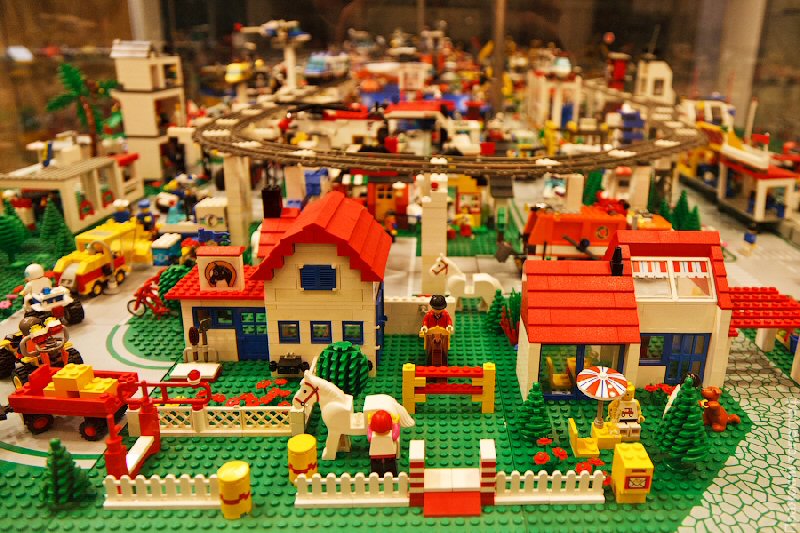 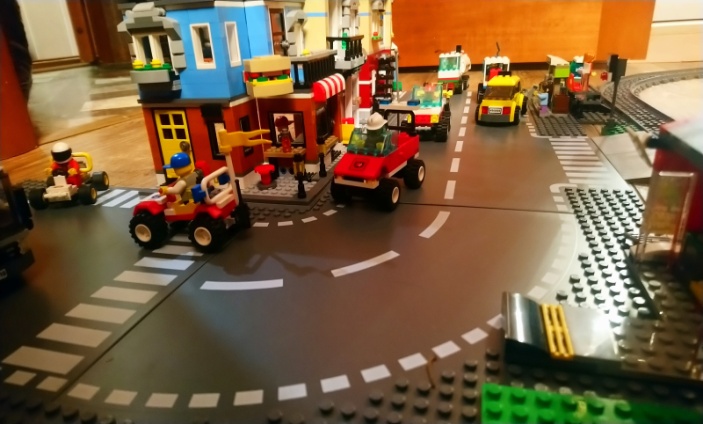 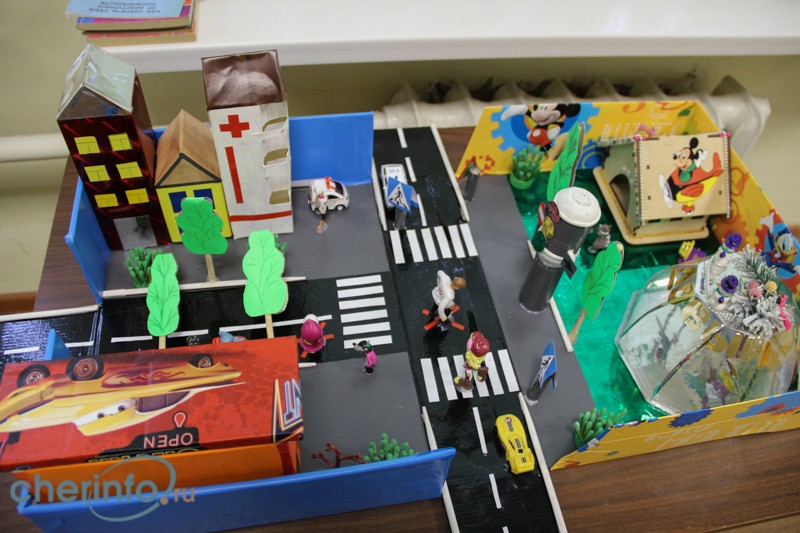 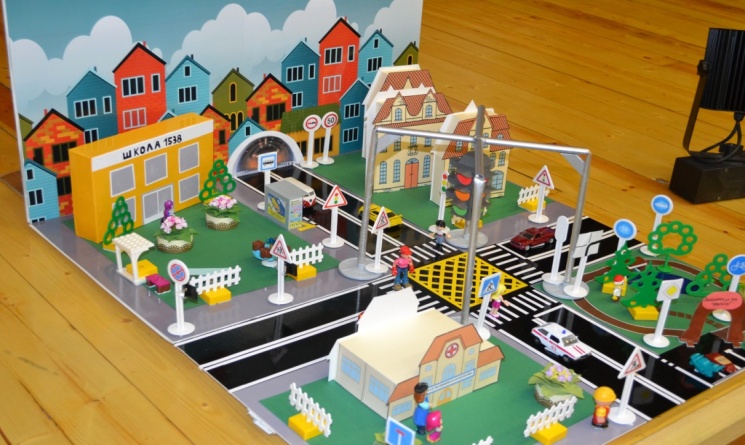 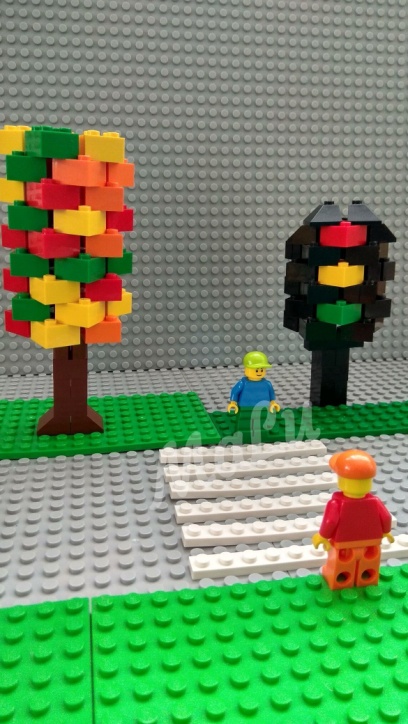 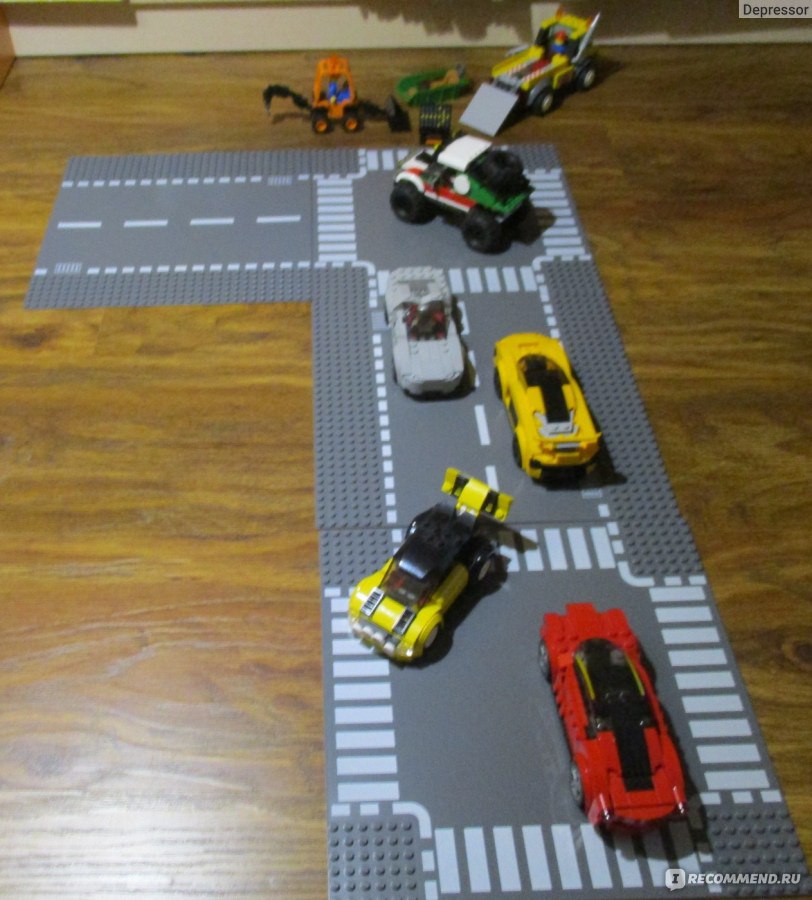 